Российская Федерация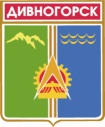 Администрация города ДивногорскаКрасноярского краяП О С Т А Н О В Л Е Н И Е 13.06. 2018                               г. Дивногорск                                                  № 97пО внесении изменений в постановление администрации города Дивногорска от 10.05.2012 № 112п «Об утверждении административногорегламента отдела культуры администрации города Дивногорскапо предоставлению муниципальной услуги «Обеспечение свободного доступа к культурно-художественным ценностям, их популяризации»(в редакции постановлений от 12.03.2014 № 44п, от 29.06.2016 № 104п) В соответствии с Федеральным законом от 02.05.2016 № 59-ФЗ «О порядке рассмотрений обращений граждан» (в редакции от 27.11.2017),  Федеральным законом от 27.07.2010 № 210-ФЗ «Об организации предоставления государственных и муниципальных услуг» (в редакции от 15.02.2017), постановлением администрации города Дивногорска от 14.05.2012 № 114п «О Порядке разработки и утверждения административных регламентов представления муниципальных услуг», руководствуясь статьями 43, 53 Устава города Дивногорска,ПОСТАНОВЛЯЮ:1. Внести в приложение к постановлению администрации города Дивногорска от 10.05.2012 № 112п «Об утверждении административного регламента отдела культуры администрации города Дивногорска по предоставлению муниципальной услуги «Обеспечение свободного доступа к культурно-художественным ценностям, их популяризации» следующие изменения:           1.1. Последний абзац пункта 3.5 раздела 3 «Состав, последовательность и сроки выполнения административных процедур» приложения изложить в новой редакции:«Электронные обращения граждан принимаются через официальный адрес электронной почты учреждения согласно приложению 1 к настоящему  Регламенту. Обращение, поступившее  в форме электронного документа, подлежит рассмотрению в порядке, установленном Федеральным законом от 02.05.2006 № 59-ФЗ «О порядке рассмотрения обращений граждан Российской Федерации» (в редакции от 27.11.2017). Ответ на обращение направляется в форме электронного документа по адресу электронной почты, указанному в обращении заявителя, поступившем в учреждение, предоставляющее муниципальную услугу в форме электронного документа. В обращении гражданин в обязательном порядке указывает свои фамилию, имя, отчество (последнее - при наличии), адрес электронной почты, по которому должны быть направлены ответ, уведомление о переадресации обращения. Гражданин вправе приложить к такому обращению необходимые документы и материалы в электронной форме.»2. Постановление  подлежит  опубликованию в средствах массовой информации и  размещению на официальном сайте администрации города в информационно–телекоммуникационной сети «Интернет».3. Постановление вступает в силу в день, следующий за днем опубликования.4. Контроль  за  исполнением  постановления  возложить на Первого заместителя  Главы города  Кузнецову М.Г.Исполняющий обязанностиГлавы города                                                                                   М.Г. Кузнецова